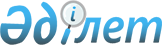 Об утверждении критериев оценки степени риска и форм проверочных листов в области защиты прав ребенка
					
			Утративший силу
			
			
		
					Приказ И.о. Министра образования и науки Республики Казахстан от 10 августа 2012 года № 364. Зарегистрирован в Министерстве юстиции Республики Казахстан 6 сентября 2012 года № 7904. Утратил силу приказом Министра образования и науки Республики Казахстан от 17 октября 2013 года № 421      Сноска. Утратил силу приказом Министра образования и науки РК от 17.10.2013 № 421 (вводится в действие со дня его первого официального опубликования).      В целях реализации пункта 3 статьи 13, пункта 1 статьи 15 Закона Республики Казахстан «О государственном контроле и надзоре в Республике Казахстан» ПРИКАЗЫВАЮ:



      1. Утвердить прилагаемые:



      1) критерии оценки степени риска в области защиты прав ребенка согласно приложению 1 к настоящему приказу;



      2) форму проверочного листа в области защиты прав детей-сирот и детей, оставшихся без попечения родителей, в органах управления образованием местных исполнительных органов согласно приложению 2 к настоящему приказу;



      3) форму проверочного листа в области защиты прав детей-сирот и детей, оставшихся без попечения родителей, в организациях для детей-сирот и детей, оставшихся без попечения родителей согласно приложению 3 к настоящему приказу; 



      4) форму проверочного листа в области защиты прав детей в организациях образования местных исполнительных органов по обеспечению конституционного права детей на образование (всеобуч), организации питания и подвоза в организациях образования  согласно приложению 4 к настоящему приказу;



      5) форму проверочного листа в области защиты прав детей в органах управления образованием местных исполнительных органов по организации летнего отдыха детей согласно приложению 5 к настоящему приказу;



      6) форму проверочного листа в области защиты прав детей в Центрах адаптации несовершеннолетних и органах управления образованием местных исполнительных органов по организации деятельности Центров адаптации несовершеннолетних согласно приложению 6 к настоящему приказу.



      2. Комитету по охране прав детей Министерства образования и науки Республики Казахстан (Шер Р.П.) в установленном законодательством порядке обеспечить:



      1) государственную регистрацию настоящего  приказа в Министерстве юстиции Республики Казахстан;



      2) опубликование настоящего  приказа на интернет-ресурсе Министерства образования и науки Республики Казахстан;



      3) довести настоящий  приказ до сведений структурных подразделений и территориальных органов Комитета по охране прав детей, областных, городов Астаны, Алматы управлений образования.



      3. Контроль за исполнением настоящего  приказа возложить на вице-министра образования и науки Республики Казахстан Сарыбекова М.Н.



      4. Настоящий приказ вводится в действие со дня его первого официального опубликования.      И.о. Министра                              М. Орунханов

Приложение 1         

к приказу и.о. Министра   

образования и науки     

Республики Казахстан     

от 10 августа 2012 года № 364 

Критерии оценки степени риска

в области защиты прав ребенка

      1. Критерии оценки степени риска в области защиты прав детей (далее – Критерии) разработаны для отнесения органов управления образованием и организаций для детей (далее – организации) системы образования, здравоохранения, труда и социальной защиты населения к степеням риска с целью планирования проверок.



      2. В настоящих Критериях используются следующие понятия:



      1) риск – вероятность возникновения условий, препятствующих детям реализовывать свои права жить и воспитываться в семье, получение права на образование, социальную помощь и поддержку, воспитание и всестороннее развитие в организациях для детей; 



      2) субъекты контроля – физические и юридические лица, осуществляющие деятельность по защите прав детей.



      3. Отнесение к степеням риска в области защиты прав ребенка осуществляется на основании критериев для органов управления образованием, согласно приложению к настоящим Критериям, с учетом суммы набранных баллов, указанных в данных критериях.



      При этом организации, осуществляющие деятельность по защите прав детей, распределяются по степеням риска следующим образом, набравшие:



      1) от 10 до 40 баллов относятся к высокой степени риска;



      2) от 41 до 70 к средней степени риска; 



      3) от 71 до 100 к незначительной степени риска.



      4. В случае выявления по внеплановым проверкам нарушений в организациях  в зависимости от  критериев нарушений данная организация переводится в высокую или среднюю степень риска.



      5. На каждую организацию ведется наблюдательное дело, в котором подшиваются акт о назначении проверки, проверочный лист, необходимые сведения по основным показателям деятельности.

Приложение      

к Критериям оценки  

степени риска в области

защиты прав ребенка   

Критерии для органов управления образованием местных

исполнительных органов по защите прав детей-сирот и детей,

оставшихся без попечения родителей 

Критерии для организаций для детей-сирот и детей,

оставшихся без попечения родителей 

Критерии для органов управления образованием местных

исполнительных органов по обеспечению конституционного права

детей на образование (всеобуч), организации питания и подвоза

в организациях образования 

Критерии для органов управления образованием местных

исполнительных органов по организации летнего отдыха детей 

Критерии для органов управления образованием местных

исполнительных органов по организации деятельности

Центров адаптации несовершеннолетних

Приложение 2 к приказу

и.о. Министра образования 

и науки Республики Казахстан

от 10 августа 2012 года № 364

Форма              

Проверочный лист в области защиты прав детей-сирот и детей,

оставшихся без попечения родителей, в органах управления

образованием местных исполнительных органов      1. Орган, назначивший проверку: _______________________________

      2. Наименование субъекта контроля: ____________________________

____________________________________________________________________

      3. Местонахождение организации образования (юридический адрес,

телефон, электронный адрес): ________________________________________

_____________________________________________________________________      4. Регистрационный номер налогоплательщика (Бизнес

идентификационный номер): ___________________________________________

      5. Акт о назначении проверки: «__» __________ 20__ года № _____

      Примечание: Н – имеются нарушения

      ОН – отсутствуют нарушения

      ПН – повторное нарушение

      УПП — устранение при повторной проверке      Должностное лицо:

      ___________________               «_____» ________ 20__ года

          (Ф.И.О.)      Представитель проверяемого субъекта:

      ___________________                «_____» ________ 20__ года

             (Ф.И.О.)

Приложение 3 к приказу

и.о. Министра образования 

и науки Республики Казахстан

от 10 августа 2012 года № 364

Форма       

Проверочный лист в области защиты прав детей-сирот и детей,

оставшихся без попечения родителей, в организациях для

детей-сирот и детей, оставшихся без попечения родителей      1. Орган, назначивший проверку: _______________________________

      2. Наименование субъекта контроля: ____________________________

_____________________________________________________________________

      3. Местонахождение организации образования (юридический адрес,

телефон, электронный адрес): ________________________________________

_____________________________________________________________________

      4. Регистрационный номер налогоплательщика (Бизнес

идентификационный номер): ___________________________________________

      5. Акт о назначении проверки: «__» ___________ 20__ года № ___

      Примечание: Н – имеются нарушения

      ОН – отсутствуют нарушения

      ПН – повторное нарушение

      УПП — устранение при повторной проверке      Должностное лицо:

      ______________________                  «__» ________ 20__ года

            (Ф.И.О.)      Представитель проверяемого субъекта:

      _____________________                   «__» ________ 20__ года

            (Ф.И.О.)

Приложение 4 к приказу

и.о. Министра образования 

и науки Республики Казахстан

от 10 августа 2012 года № 364

Форма       

Проверочный лист в области защиты прав детей в организациях

образования местных исполнительных органов по обеспечению

конституционного права детей на образование (всеобуч),

организации питания и подвоза в организациях образования      1. Орган, назначивший проверку: _______________________________

      2. Наименование субъекта контроля: ____________________________

_____________________________________________________________________

      3. Местонахождение организации образования (юридический адрес,

телефон, электронный адрес): ________________________________________

_____________________________________________________________________

      4. Регистрационный номер налогоплательщика (Бизнес

идентификационный номер): ___________________________________________

      5. Акт о назначении проверки: «__» __________ 20__ года № _____

      Примечание: Н – имеются нарушения

      ОН – отсутствуют нарушения

      ПН – повторное нарушение

      УПП — устранение при повторной проверке      Должностное лицо:

      ______________________                  «__» ________ 20__ года

            (Ф.И.О.)      Представитель проверяемого субъекта:

      ____________________                   «__» ________ 20__ года

            (Ф.И.О.)

Приложение 5 к приказу

и.о. Министра образования 

и науки Республики Казахстан

от 10 августа 2012 года № 364

Форма       

Проверочный лист в области защиты прав детей в органах

управления образованием местных исполнительных органов

по организации летнего отдыха детей      1. Орган, назначивший проверку: _______________________________

      2. Наименование субъекта контроля: ____________________________

_____________________________________________________________________

      3. Местонахождение организации образования (юридический адрес,

телефон, электронный адрес): ________________________________________

_____________________________________________________________________

      4. Регистрационный номер налогоплательщика (Бизнес

идентификационный номер): ___________________________________________

      5. Акт о назначении проверки: «__» ___________ 20__ года № ___

      Примечание: Н – имеются нарушения

      ОН – отсутствуют нарушения

      ПН – повторное нарушение

      УПП — устранение при повторной проверке      Должностное лицо:

      _____________________                  «__» ________ 20__ года

            (Ф.И.О.)      Представитель проверяемого субъекта:

      ____________________                   «__» ________ 20__ года

            (Ф.И.О.)

Приложение 6 к приказу

и.о. Министра образования 

и науки Республики Казахстан

от 10 августа 2012 года № 364

Форма       

Проверочный лист в области защиты прав детей в Центрах

адаптации несовершеннолетних и органах управления образованием

местных исполнительных органов по организации деятельности

Центров адаптации несовершеннолетних      1. Орган, назначивший проверку: _______________________________

      2. Наименование субъекта контроля: ____________________________

_____________________________________________________________________

      3. Местонахождение организации образования (юридический адрес,

телефон, электронный адрес): ________________________________________

_____________________________________________________________________

      4. Регистрационный номер налогоплательщика (Бизнес

идентификационный номер): ___________________________________________

      5. Акт о назначении проверки: «__» ____________ 20__ года № ___

      Примечание: Н – имеются нарушения

      ОН – отсутствуют нарушения

      ПН – повторное нарушение

      УПП — устранение при повторной проверке      Должностное лицо:

      ______________________                  «__» ________ 20__ года

           (Ф.И.О.)      Представитель проверяемого субъекта:

      _____________________                   «__» ________ 20__ года

           (Ф.И.О.)
					© 2012. РГП на ПХВ «Институт законодательства и правовой информации Республики Казахстан» Министерства юстиции Республики Казахстан
				№Наименование критерия

для оценки рисковДоля

от общего

показателя

(в баллах)Предельные показатели для

определения степени риска1.Организация работы по

выявлению детей-сирот и детей,

оставшихся без попечения

родителей 15Выявление более 1 % детей-сирот

от общего количества детей

проверяемого населенного пункта

– 15 баллов выявление менее 1 %

– 7 баллов отсутствие выявления

– 0 баллов2.Организация учета детей-сирот,

детей, оставшихся без

попечения родителей и

подлежащих усыновлению.

Наличие копии анкет и

документы, подтверждающие

статус детей-сирот и детей,

оставшихся без попечения

родителей 15Своевременное – 15 баллов

нарушение сроков – 7 баллов

отсутствие учета – 0 баллов3.Ведение первичного,

регионального и

централизованного учета

детей-сирот и детей,

оставшихся без попечения

родителей15Своевременное – 15 баллов

нарушение сроков – 7 баллов

отсутствие учета – 0 баллов4.Организация деятельности по

ведению учета детей,

находящихся под опекой или

попечительством, на

патронатном воспитании, в

организациях для детей-сирот и

детей, оставшихся без

попечения родителей15Своевременное – 15 баллов

нарушение сроков – 7 баллов

отсутствие учета – 0 баллов5.Осуществление контроля за

деятельностью опекунов и

попечителей, патронатных

воспитателей, а также за

организациями, в которых

воспитываются дети-сироты и

дети, оставшиеся без попечения

родителей15Своевременное – 15 баллов

нарушение сроков – 7 баллов

отсутствие учета – 0 баллов6.Назначение и выплата

ежемесячные денежные средства

на содержание детей-сирот и

детей, оставшихся без

попечения родителей,

находящихся под опекой и

попечительством и на патронате10Своевременное – 15 баллов

нарушение сроков – 7 баллов

отсутствие учета – 0 баллов7.Осуществление деятельности

комиссии, выдающей заключение

о возможности выдачи

разрешения о передаче детей,

являющихся гражданами

Республики Казахстан,

на усыновление15Своевременное – 15 баллов

нарушение сроков – 7 баллов

отсутствие учета – 0 баллов8.Ведение учета лиц, желающих

усыновить детей9.Ведение учета выразивших

желание принять детей-сирот и

детей, оставшихся без

попечения родителей, на опеку

(попечительство), патронат15Своевременное – 15 баллов

нарушение сроков – 7 баллов

отсутствие учета – 0 баллов10Осуществление государственного

обеспечения детей-сирот и

детей, оставшихся без

попечения родителей, жильем10Полное обеспечение – 10 баллов

неудовлетворительная работа – 0

баллов11Содействие в трудоустройстве

детей-сирот и детей,

оставшихся без попечения

родителей10Полное обеспечение – 10 баллов

неудовлетворительная работа – 0

баллов№Наименование критерия

для оценки рисковДоля

от общего

показателя

(в баллах)Предельные показатели для

определения  степени риска1.Организация работы по

выявлению детей-сирот и

детей, оставшихся без

попечения родителей, детей,

находящихся в трудной

жизненной ситуации10Соответствует всем требованиям – 10

баллов частично соответствует – 5

баллов не соответствует – 0 баллов2.Осуществление порядка приема,

содержания и выпуска

воспитанников10Своевременное – 10 баллов

нарушение сроков – 5 баллов

неудовлетворительное – 0 баллов3. Осуществление

государственного обеспечения

детей-сирот и детей,

оставшихся без попечения

родителей10На должном уровне – 10 баллов

на низком уровне – 0 баллов4. Содействие в трудоустройстве

выпускников организаций для

детей-сирот и детей,

оставшихся без попечения

родителей и находящихся в

организациях образования,

медицинских и других

организациях10На должном уровне – 10 баллов

на низком уровне – 0 баллов5.Обеспечение социальной

помощи в период получения

образования в организациях

образования10Рациональное использование средств –

10 баллов нерациональное

использование – 0 баллов6.Ведение воспитательной работы

в организации 10Охват более 80 % – 10 баллов

охват 20 - 80 % – 5 баллов

охват менее 20 % – 0 баллов7. Cоответствие учредительных

документов организации

требованиям законодательства

РК10Соответствует всем требованиям – 10

баллов частично соответствует – 5

баллов не соответствует – 0 баллов8.Укомплектование руководящими

и педагогическими кадрами10На должном уровне – 10 баллов

на низком уровне – 0 баллов9.Медицинское обслуживание,

проведение профилактических

мероприятий10Соответствует всем требованиям – 10

баллов частично соответствует – 5

баллов не соответствует – 0 баллов 10.Материальная база

организации5Новая – 5 баллов устаревшая – 0

баллов№Наименование критерия

для оценки рисковДоля

от общего

показателя

(в баллах)Предельные показатели для

определения степени риска1.Обеспечение получения

гражданами бесплатного

предшкольного и среднего

образования (предшкольного,

начального, основного среднего

и общего среднего) путем

предоставления мест в

школах-интернатах, пришкольных

интернатах или ежедневного

бесплатного подвоза до

близлежащих

общеобразовательных школ и

обратно, исходя из

экономической целесообразности

и согласия родителей детей,

проживающих в сельских

населенных пунктах, в которых

отсутствуют

общеобразовательные учебные

заведения10Использование средств на оказание

финансовой и материальной помощи

социально незащищенным обучающимся и

обучающимся из числа

малообеспеченных семей – 10 баллов

нарушение ведения учета – 5 баллов

отсутствие – 0 балловОсуществление качественного и

комфортного 100 % подвоза детей – 20

баллов 50 % подвоз детей – 10 баллов

отсутствие подвоза – 0 баллов2.Организация учета детей

школьного возраста, их

обучение до получения

ими среднего образования10Наличие сведений по охвату

обучением, ведение мониторинга – 10

баллов нарушение ведения мониторинга

– 5 баллов отсутствие – 0 баллов3.Оказание финансовой и

материальной помощи

обучающимся из семей, имеющих

право на получение

государственной адресной

социальной помощи, а также из

семей, не получающих

государственную адресную

социальную помощь, в которых

среднедушевой доход ниже

величины прожиточного

минимума, и иным категориям

обучающихся и воспитанников20Выполнение требований – 10 баллов

недостаточное выполнение – 5 баллов

невыполнение – 0 баллов4.Организация бесплатного и

льготного питания отдельных

категорий обучающихся и

воспитанников10Охват питанием в два раза выше

среднего республиканского показателя

учащихся из числа социально

защищаемых слоев населения – 20

баллов охват питанием на

республиканском уровне – 10 баллов

отсутствие – 0 баллов№Наименование критерия

для оценки рисковДоля

от общего

показателя

(в баллах)Предельные показатели для

определения степени риска1.Организация летнего отдыха,

досуга и занятости

несовершеннолетних20Наличие утвержденной программы

летнего отдыха, оздоровления и

занятости – 20 баллов

организация работы загородных

лагерей и зон отдыха – 10 баллов

отсутствие – 0 баллов2.Учреждение и поддерживание

детские оздоровительные,

спортивные, творческие и иные

организации досуга, лагеря и

санатории20100 % охват детей летним отдыхом –

20 баллов 50 %-70 % охват – 10

баллов отсутствие – 0 баллов3.Осуществление мероприятии по

обеспечению права детей на

отдых, оздоровление и досуг20Организация лагерей отдыха при

более 80 % охвата школ – 20 баллов

организация лагерей отдыха при

20 %-50 % охвата школ – 10 баллов

отсутствие – 0 баллов№Наименование критерия

для оценки рисковДоля

от общего

показателя

(в баллах)Предельные показатели для

определения степени риска1.Обеспечение функционирования

Центров адаптации

несовершеннолетних15Обеспечение

материально-технического

оснащения – 15 баллов

недостаточная обеспеченность

кадрами – 7 баллов низкая

обеспеченность – 0 баллов2.Обеспечение условия лицам,

содержащимся в Центрах

адаптации несовершеннолетних15Соответствует всем требованиям –

10 баллов частично соответствует –

5 баллов не соответствует – 0

баллов3.Ведение учета

несовершеннолетних, находящихся

в трудной жизненной ситуации15Ведение мониторинга и учета

несовершеннолетних – 15 баллов

несвоевременное ведение

мониторинга – 7 баллов отсутствие

– 0 баллов4.Формирование социальной

инфраструктуры для

несовершеннолетних, в том числе

организаций, осуществляющих

функции по защите прав ребенка,

и проведение мониторинга их

деятельности10На должном уровне – 10 баллов

на низком уровне – 0 баллов5.Организация приема и

временного содержания

несовершеннолетних в центрах

адаптации несовершеннолетних10несовершеннолетние содержатся в

Центре не более двух недель с

момента поступления – 10 баллов

не более 1 месяца – 5 баллов

более 2-х месяцев – 0 баллов№
Перечень требований к деятельности

в области защиты прав ребенкаН
ОН
ПН
УПП
1.Организация работы по выявлению

детей-сирот и детей, оставшихся без

попечения родителей2.Организация учета детей-сирот, детей,

оставшихся без попечения родителей и

подлежащих усыновлению. Наличие копии

анкет и документы, подтверждающие статус

детей-сирот и детей, оставшихся без

попечения родителей,3.Ведение первичного, регионального и

централизованного учета детей-сирот и

детей, оставшихся без попечения

родителей4.Организация деятельности по ведению

учета детей, находящихся под опекой или

попечительством, на патронатном

воспитании, в организациях для

детей-сирот и детей, оставшихся без

попечения родителей5.Осуществление контроля за деятельностью

опекунов и попечителей, патронатных

воспитателей, а также за организациями,

в которых воспитываются дети-сироты и

дети, оставшиеся без попечения родителей6.Назначение и выплата ежемесячные

денежные средства на содержание

детей-сирот и детей, оставшихся без

попечения родителей, находящихся под

опекой и попечительством и на патронате7.Осуществление деятельности

комиссии, выдающей заключение о

возможности выдачи разрешения о передаче

детей, являющихся гражданами Республики

Казахстан, на усыновление8Ведение учета лиц , желающих усыновить

детей9.Ведение учета выразивших желание принять детей-сирот и детей, оставшихся без попечения родителей, на опеку (попечительство), патронат10.Осуществление  государственного  обеспечения детей-сирот и детей, оставшихся без попечения родителей, жильем11.Содействие в трудоустройстве  детей-сирот и детей, оставшихся без попечения родителей№Перечень требований к деятельности в

области защиты прав ребенкаНОНПНУПП1Организация работы по выявлению

детей-сирот и детей, оставшихся без

попечения родителей, детей, находящихся

в трудной жизненной ситуации2.Осуществление порядка приема, содержания

и выпуска воспитанников3.Осуществление государственного

обеспечения детей-сирот и детей,

оставшихся без попечения родителей4.Содействие в трудоустройстве выпускников

организаций для детей-сирот и детей,

оставшихся без попечения родителей и

находящихся в организациях образования,

медицинских и других организациях5.Обеспечение социальной помощи в период

получения образования в организациях

образования6.Ведение воспитательной работы в

организации7.Cоответствие учредительных документов

организации требованиям законодательства

РК8.Укомплектование руководящими и

педагогическими кадрами9.Медицинское обслуживание, проведение

профилактических мероприятий10.Материальная база организации№Перечень требований к деятельности

в области защиты прав ребенкаНОНПНУПП1.Обеспечение получения гражданами

бесплатного предшкольного и среднего

образования (предшкольного,

начального, основного среднего и

общего среднего) путем предоставления

мест в школах-интернатах, пришкольных

интернатах или ежедневного бесплатного

подвоза до близлежащих

общеобразовательных школ и обратно,

исходя из экономической

целесообразности и согласия родителей

детей, проживающих в сельских

населенных пунктах, в которых

отсутствуют общеобразовательные

учебные заведения2.Организация учета детей школьного

возраста, их обучение до получения ими

среднего образования3.Оказание финансовой и материальной

помощи обучающимся из семей, имеющих

право на получение государственной

адресной социальной помощи, а также из

семей, не получающих государственную

адресную социальную помощь, в которых

среднедушевой доход ниже величины

прожиточного минимума, и иным

категориям обучающихся и воспитанников4.Организация бесплатного и льготного

питания отдельных категорий

обучающихся и воспитанников№Перечень требований к

деятельности в области защиты

прав ребенкаНОНПНУПП1.Организация летнего отдыха, досуга и

занятости несовершеннолетних2.Учреждение и поддерживание детские

оздоровительные, спортивные,

творческие и иные организации досуга,

лагеря и санатории3.Осуществление мероприятии по

обеспечению права детей на отдых,

оздоровление и досуг№Перечень требований к деятельности

в области защиты прав ребенкаНОНПНУПП1.Обеспечение функционирования Центров

адаптации несовершеннолетних2.Обеспечение условия лицам,

содержащимся в Центрах адаптации

несовершеннолетних3.Ведение учета несовершеннолетних,

находящихся в трудной жизненной

ситуации4.Формирование социальной

инфраструктуры для

несовершеннолетних, в том числе

организаций, осуществляющих функции

по защите прав ребенка, и проведение

мониторинга их деятельности5.Организация приема и временного

содержания несовершеннолетних в

центрах адаптации несовершеннолетних